あなたをオープンにする自己紹介お名前ご所属: さしつかえのない範囲で自分が作った、あるいは作れそうなオープンデータやアプリ写真、つぶやき、ブログ、小説、CG、楽曲、動画、教材、データ、アプリなどなど具体的に「八戸の写真」「小学校向プログラミング教材」など下書きとして、思いつくままいくつか書いて見ましょう。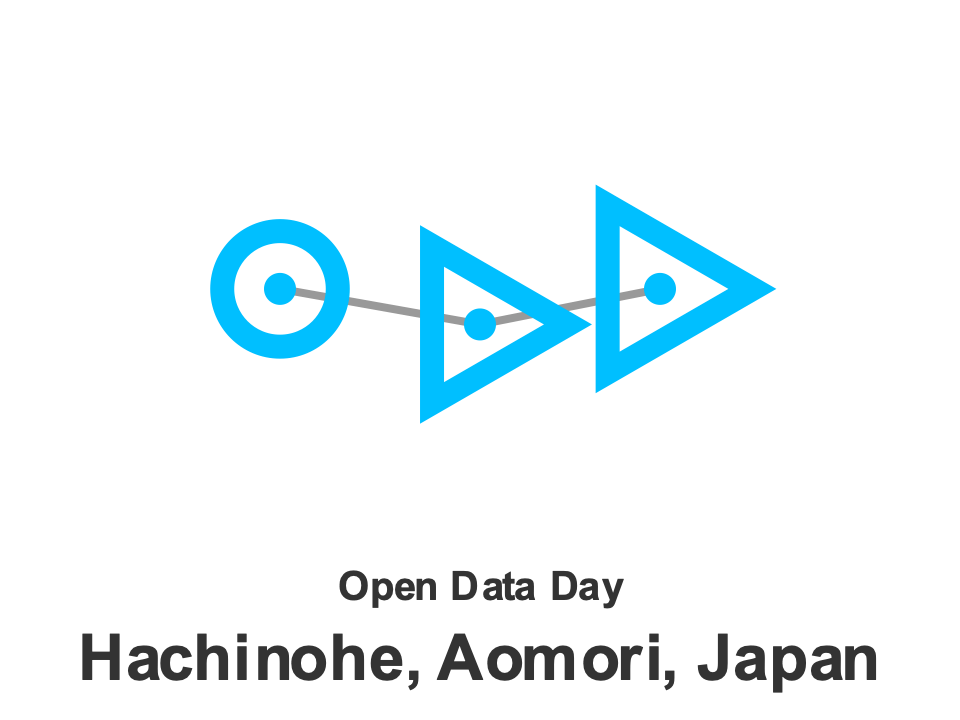 